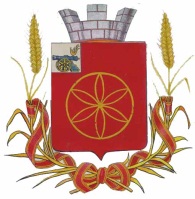  АДМИНИСТРАЦИЯ  МУНИЦИПАЛЬНОГО  ОБРАЗОВАНИЯ            РУДНЯНСКИЙ  РАЙОН  СМОЛЕНСКОЙ ОБЛАСТИП  О  С  Т  А Н  О  В  Л  Е Н  И  Еот  31.01.2020   №34О внесении изменений в муниципальную программу «Формирование современной городской среды на территории муниципального образования Руднянского городского поселения Руднянского района Смоленской области» В соответствии с законом Смоленской области от 19.12.2019 №130-з «Об областном бюджете на 2020 год и на плановый период 2021и 2022 годов»Администрация муниципального образования Руднянский район Смоленской области  п о с т а н о в л я е т:1. Внести в муниципальную программу «Формирование современной городской среды на территории муниципального образования Руднянского городского поселения Руднянского района Смоленской области», утвержденную постановлением  Администрации муниципального образования Руднянский район Смоленской области от 31.10.2017г. №420 (в редакции постановлений Администрации муниципального образования Руднянский район Смоленской области от 23.03.2018 №101, от 19.04.2018 №147, от 11.10.2018 №365, от 27.03.2019 №149, от 17.01.2020 №13), следующие изменения:1) В паспорте муниципальной программы «Формирование современной городской среды на территории муниципального образования Руднянского городского поселения Руднянского района Смоленской области»:- позицию изложить в следующей редакции: 2) Раздел III Обоснование ресурсного обеспечения муниципальной программы изложить в следующей редакции:«Раздел III. Обоснование ресурсного обеспечения муниципальной программыИсточниками финансирования муниципальной программы являются средства федерального бюджета, средства бюджета Смоленской области, средства бюджета Руднянского городского поселения Руднянского района Смоленской области. Финансирование муниципальной программы всего: Общий объём ассигнований Программы составляет 28340,908 тыс. руб., из них федеральный бюджет – 25371,191 тыс.руб., областной бюджет – 1158,46 тыс. руб.; местный бюджет – 1811,257 тыс. руб. В том числе по годам: 2018 год – 3861,957 тыс. руб., из них федеральный бюджет – 3154,358 тыс.руб., областной бюджет –  471,342 тыс. руб., местный бюджет – 236,257 тыс. руб.;2019 год  – 6386,469 тыс. руб., из них федеральный бюджет – 6122,125 тыс.руб., областной бюджет –  189,344 тыс. руб., местный бюджет – 75,0 тыс. руб.;2020 год – 5930,141 тыс. руб., из них федеральный бюджет – 5315,737 тыс.руб., областной бюджет –  164,404 тыс. руб., местный бюджет – 450,0 тыс. руб.;2021год  – 5940,299 тыс. руб., из них федеральный бюджет – 5277,090 тыс.руб., областной бюджет –  163,209 тыс. руб., местный бюджет – 500,0 тыс. руб.;2022 год – 6222,042 тыс. руб., из них федеральный бюджет – 5501,881 тыс.руб., областной бюджет –  170,161 тыс. руб., местный бюджет – 550,0 тыс. руб.».4) Приложение № 1 «Перечень основных мероприятий муниципальной программы» изложить в новой редакции, согласно приложению №1 к настоящему постановлению. 2. Настоящее постановление вступает в силу после его официального опубликования в соответствии с Уставом муниципального образования   Руднянский района Смоленской области.3. Контроль за исполнением настоящего постановления возложить на заместителя Главы муниципального образования Руднянский район Смоленской области Н.В. Холомьеву. Глава муниципального образованияРуднянский район Смоленской области                                                 Ю.И. ИвашкинПриложение №1                                                                      к постановлению Администрации муниципального образованияРуднянский район Смоленской области от 31.01.2020  №34Перечень основных мероприятий муниципальной программы                        Объемы ассигнований программы Общий объём ассигнований Программы составляет 44611,421 тыс. рублей, из них федеральный бюджет - 3141,62 тыс. руб.; областной бюджет – 469,44 тыс. руб.; местный бюджет – 0,361 тыс. руб., внебюджетные источники 41000,0 тыс. руб.в том числе по годам: 2018 – 18 611,421 тыс. руб., из них федеральный бюджет - 3141,62 тыс. руб.; областной бюджет – 469,44 тыс. руб.; местный бюджет – 0,361 тыс. руб., внебюджетные источники 15000,0 тыс. руб.2019 – 5 000,0 тыс. руб.(внебюджетные)2020 – 6 000,0 тыс. руб. (внебюджетные)2021 – 7 000,0 тыс. руб. (внебюджетные)2022 –8 000,0тыс.руб. (внебюджетные).Объемы ассигнований программы (по годам реализации и в разрезе источников финансирования)Общий объём ассигнований Программы составляет 28340,908 тыс. рублей, из них федеральный бюджет – 25371,191 тыс.руб., областной бюджет – 1158,46 тыс. руб.; местный бюджет – 1811,257 тыс. руб., в том числе по годам: 2018 – 3861,957 тыс. руб., из них федеральный бюджет – 3154,358 тыс.руб., областной бюджет –  471,342 тыс. руб., местный бюджет – 236,257 тыс. руб.;2019 – 6386,469 тыс. руб., из них федеральный бюджет – 6122,125 тыс.руб. областной бюджет –  189,344 тыс. руб., местный бюджет – 75,0 тыс. руб.;2020 – 5930,141 тыс. руб., из них федеральный бюджет – 5315,737 тыс.руб., областной бюджет –  164,404 тыс. руб., местный бюджет – 450,0 тыс. руб.;2021 – 5940,299 тыс. руб., из них федеральный бюджет – 5277,090 тыс.руб., областной бюджет –  163,209 тыс. руб., местный бюджет – 500,0 тыс. руб.;2022 – 6222,042 тыс. руб., из них федеральный бюджет – 5501,881 тыс.руб., областной бюджет –  170,161 тыс. руб., местный бюджет – 550,0 тыс. руб.Номер и наименование основного мероприятияОтветственный исполнительИсточники финансированияСрок реализации программы, тыс.руб.Срок реализации программы, тыс.руб.Срок реализации программы, тыс.руб.Срок реализации программы, тыс.руб.Срок реализации программы, тыс.руб.Технико-экономические параметры объектаЦелевые индикаторы объектаНомер и наименование основного мероприятияОтветственный исполнительИсточники финансированияитого20182019202020212022Технико-экономические параметры объектаЦелевые индикаторы объектаБлагоустройство дворовых территорий  и  обустройство мест массового посещения граждан  муниципального образования Руднянского городского поселения Руднянского района Смоленской областиОтдел по архитектуре, строительству и жилищно-коммунальному хозяйству муниципального образования  Руднянский район Смоленской области28340,9083861,957, в т.ч.                    6386,469  в т.ч.                    5930,141  в т.ч.                     5940,299  в т.ч.                    6222,042  в т.ч.                    Совершенствование эстетического вида дворовых территорий, мест массового посещения граждан, создание гармоничной архитектурно-ландшафтной средыПоказатель 1: Доля благоустроенных дворовых территорий от общего количества дворовых территорийПоказатель 2: Охват населения благоустроенными дворовыми территориямиПоказатель 3: Доля обустроенных мест массового посещения гражданБлагоустройство дворовых территорий  и  обустройство мест массового посещения граждан  муниципального образования Руднянского городского поселения Руднянского района Смоленской областиОтдел по архитектуре, строительству и жилищно-коммунальному хозяйству муниципального образования  Руднянский район Смоленской областифедеральный бюджет 25371,1913154,3586122,1255315,7375277,0905501,881Совершенствование эстетического вида дворовых территорий, мест массового посещения граждан, создание гармоничной архитектурно-ландшафтной средыПоказатель 1: Доля благоустроенных дворовых территорий от общего количества дворовых территорийПоказатель 2: Охват населения благоустроенными дворовыми территориямиПоказатель 3: Доля обустроенных мест массового посещения гражданБлагоустройство дворовых территорий  и  обустройство мест массового посещения граждан  муниципального образования Руднянского городского поселения Руднянского района Смоленской областиОтдел по архитектуре, строительству и жилищно-коммунальному хозяйству муниципального образования  Руднянский район Смоленской областиобластной бюджеты1158,46471,342189,344164,404163,209170,161Совершенствование эстетического вида дворовых территорий, мест массового посещения граждан, создание гармоничной архитектурно-ландшафтной средыПоказатель 1: Доля благоустроенных дворовых территорий от общего количества дворовых территорийПоказатель 2: Охват населения благоустроенными дворовыми территориямиПоказатель 3: Доля обустроенных мест массового посещения гражданБлагоустройство дворовых территорий  и  обустройство мест массового посещения граждан  муниципального образования Руднянского городского поселения Руднянского района Смоленской областиОтдел по архитектуре, строительству и жилищно-коммунальному хозяйству муниципального образования  Руднянский район Смоленской областиместный бюджет1811,257236,25775,0450,0500,0550,0Совершенствование эстетического вида дворовых территорий, мест массового посещения граждан, создание гармоничной архитектурно-ландшафтной средыПоказатель 1: Доля благоустроенных дворовых территорий от общего количества дворовых территорийПоказатель 2: Охват населения благоустроенными дворовыми территориямиПоказатель 3: Доля обустроенных мест массового посещения гражданВСЕГО:ВСЕГО:ВСЕГО:28340,9083861,9576386,4695930,1415940,2996222,042